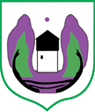 ul. Maršala Tita broj 184310 Rožajemail: skupstinaopstinerozaje@t-com.meweb: https://www.rozaje.me/  Bro: 3                                                                                          Rožaje,15.02.2024.godineNa osnovu člana 22 i 23 Odluke o obrazovanju radnih tijela Skupštine (“Sl. list  CG - Opštinski propisi”,  br. 7/19)S a z i v a mIII (treće) sejdnicu Savjet  za osobe sa invaliditetom, za 20.02.2024. godine /utorak/ sa početkom u 11  časova u Kabinetu predsjednika Skupštine.Za sjednicu predlažem sljedeći:D N E V N I     R E D:Usvajanje zapisnika sa druge sjednice Savjet  za osobe sa invaliditetom;Razmatranje i usvajanje predloga Odluke o davanju saglasnosti na Plan i Program rada sa finansijskim planom JU Dnevni centar za djecu i omladinu sa smetnjama i teškoćama u razvoju opštine Rožaje za 2024.godinu.NAPOMENA: Materijali su Vam dostavljeni uz  saziv za 12. redovnu sjednicu Skupštine opštine Rožaje koja je zakazana  za  07.03.2024. godine.                                                                                                       Seniha Tahirović, s.r.               Predsjednica Savjeta				